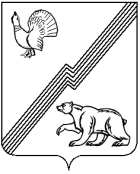 АДМИНИСТРАЦИЯ ГОРОДА ЮГОРСКАХанты-Мансийского автономного округа - ЮгрыПОСТАНОВЛЕНИЕот 29 июля 2022 года                                                                                № 1641-п
О признании утратившим силу постановления администрациигорода ЮгорскаВ соответствии с Федеральным законом от 12.02.1998   № 28-ФЗ «О гражданской обороне», приказом Министра Российской Федерации по делам гражданской обороны, чрезвычайным ситуациям и ликвидации последствий стихийных бедствий от 23.12.2005 № 999 «Об утверждении Порядка создания нештатных аварийно-спасательных формирований», методических рекомендаций по созданию, оснащению, подготовке и применению нештатных аварийно-спасательных формирований и нештатных формирований по обеспечению выполнения мероприятий по гражданской обороне от 02.12.2021 № МР-ВЯ-1 Министерства Российской Федерации по делам гражданской обороны, чрезвычайным ситуациям и ликвидации последствий стихийных бедствий, в связи с отсутствием организаций, эксплуатирующие опасные производственные объекты I и II классов опасности, особо радиационно опасные и ядерно опасные производства и организаций, обеспечивающих выполнение мероприятий регионального и местного уровней по гражданской обороне на территории города Югорска:1. Признать утратившим силу постановление администрации города Югорска от 30.08.2011 № 1818 «О создании нештатных аварийно-спасательных формирований на территории города Югорска».2. Опубликовать  постановление в официальном печатном издании города Югорска и  разместить на официальном сайте органов местного самоуправления города Югорска.3. Настоящее постановление вступает в силу после его официального опубликования. Исполняющий обязанности главыгорода Югорска                                                                                   С.Д. Голин